Руководитель: Парамонова Нелли Александровна, учитель-логопед высшей квалификационной категорииТворческая работа детей группы компенсирующей направленности №1 по развитию мыслительных операций.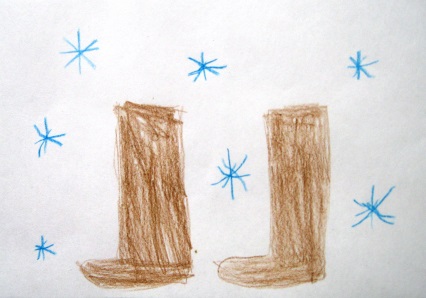 Загадка:Что без крыльев летает?Запиши в клеточки первые буквы названия предметов – узнаешь ответ к загадке.                         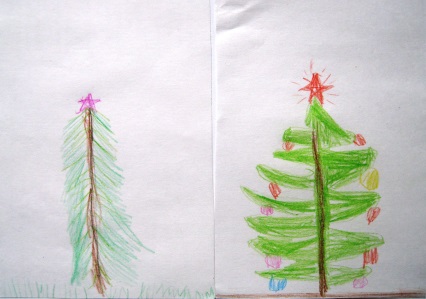 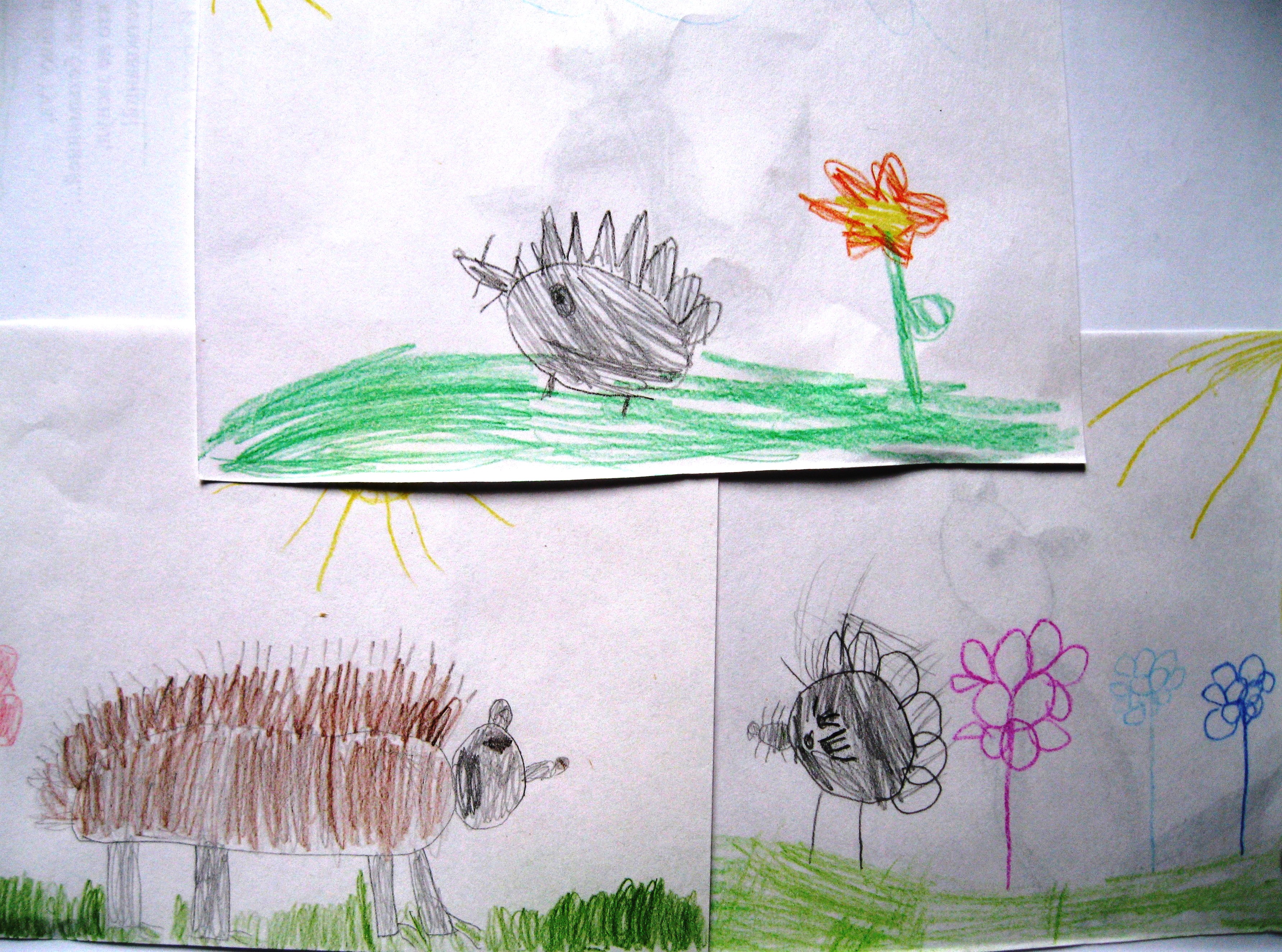 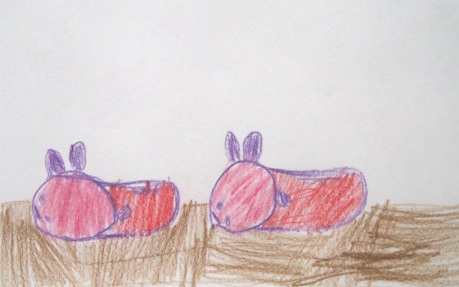 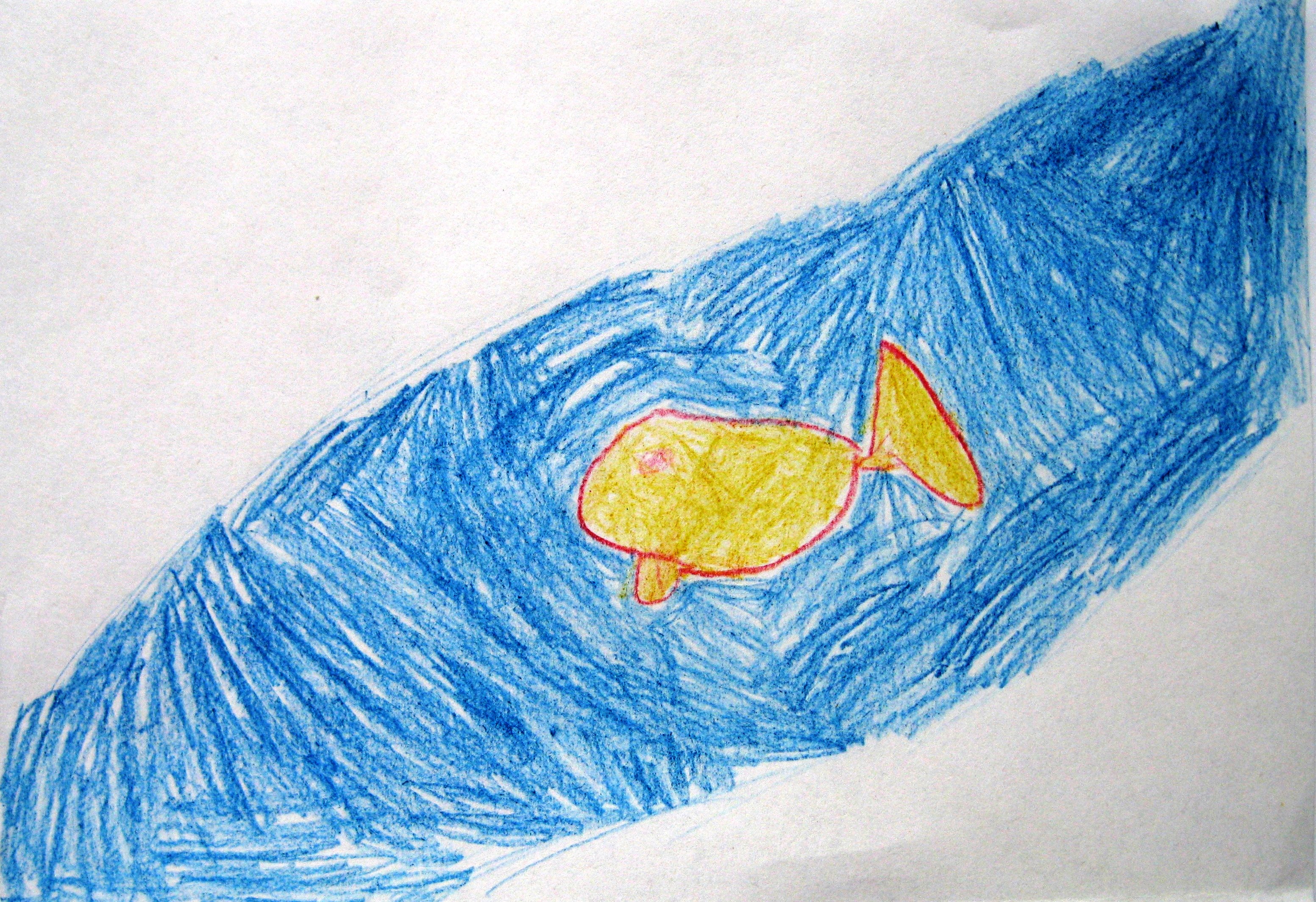 